1.12	envisager une extension de l'attribution à l'échelle mondiale dont bénéficie actuellement le service d'exploration de la Terre par satellite (active) dans la bande de fréquences 9 300-9 900 MHz, de 600 MHz au plus, dans les bandes de fréquences 8 700-9 300 MHz et/ou 9 900-10 500 MHz, conformément à la Résolution 651 (CMR-12);IntroductionLes vues et positions des Membres de l'APT sont les suivantes:•	Ils sont favorables à une extension de l'attribution au SETS (active) de 600 MHz au plus dans les gammes de fréquences 9 200-9 300 MHz et 9 900-10 400 MHz, de préférence à titre primaire.•	Les bandes d'extension ne peuvent être utilisées que par les systèmes du SETS (active) ayant besoin de plus de 600 MHz qui ne peuvent pas être pris en charge dans la bande de fréquences existante (9 300-9 900 MHz).•	La protection appropriée des services existants bénéficiant actuellement d'attributions dans les mêmes bandes de fréquences, en particulier le service de radiorepérage et le service fixe, devrait être assurée conformément au Règlement des radiocommunications.•	Aucun brouillage préjudiciable ne devrait être causé au service de recherche spatiale dans la bande de fréquences adjacente (8 400-8 500 MHz), ni au SRA ou au SETS (passive) dans la bande de fréquences 10,6-10,7 GHz. •	Le développement des services existants ne devrait pas être limité par l'attribution au SETS (active).•	La protection des stations du SF devrait être assurée dans le cadre d'une disposition du RR qui précise une limite stricte de puissance surfacique.En conséquence, les Membres de l'APT appuient la Méthode B2 présentée dans le Rapport de la RPC.PropositionsARTICLE 5Attribution des bandes de fréquencesSection IV – Tableau d'attribution des bandes de fréquences
(Voir le numéro 2.1)

MOD	ASP/32A12/18 500-10 000 MHzMotifs:	Fournit une attribution additionnelle de 600 MHz au SETS (active) pour les radars à synthèse d'ouverture ayant une résolution élevée, comme demandé dans la Résolution 651 (CMR-12) et justifié dans le Rapport UIT-R RS.2274.MOD	ASP/32A12/210-11,7 GHzMotifs:	Fournit une attribution additionnelle de 600 MHz au SETS (active) pour les radars à synthèse d'ouverture ayant une résolution élevée, comme demandé dans la Résolution 651 (CMR-12) et justifié dans le Rapport UIT-R RS.2274.ADD	ASP/32A12/35.A112	L'utilisation des bandes de fréquences 9 200-9 300 MHz et 9 900-10 400 MHz par le service d'exploration de la Terre par satellite (active) est limitée aux systèmes ayant besoin d'une largeur de bande nécessaire de plus de 600 MHz qui ne peuvent pas être totalement pris en charge dans la bande de fréquences 9 300-9 900 MHz.     (CMR-15)Motifs:	Limiter le nombre de systèmes ainsi que la durée des transmissions des radars à synthèse d'ouverture dans la bande de fréquences d'extension.ADD	ASP/32A12/45.B112	Dans la bande de fréquences 9 200-9 300 MHz, les stations du service d'exploration de la Terre par satellite (active) ne doivent pas causer de brouillage préjudiciable aux stations du service de radionavigation et du service de radiolocalisation ni demander à être protégées vis-à-vis de ces stations.     (CMR-15)Motifs:	L'attribution à titre primaire au SETS (active) devient une attribution à titre secondaire vis-à-vis des attributions au service de radionavigation et au service de radiolocalisation dans ces bandes de fréquences, afin d'assurer la protection des stations de ces services contre les brouillages préjudiciables.ADD	ASP/32A12/55.C112	Les stations spatiales exploitées dans le service d'exploration de la Terre par satellite (active) doivent être conformes à la Recommandation UIT-R RS.2066-0.     (CMR-15)Motifs:	La protection des stations du SRA dans la bande de fréquences 10,6-10,7 GHz est ainsi assurée.ADD	ASP/32A12/65.D112	Les stations spatiales exploitées dans le service d'exploration de la Terre par satellite (active) doivent être conformes à la Recommandation UIT-R RS.2065-0.     (CMR-15)Motifs:	La protection des systèmes du service de recherche spatiale dans la bande 8 400-8 500 MHz est ainsi assurée.ADD	ASP/32A12/75.E112	Dans la bande de fréquences 9 900-10 400 MHz, les stations du service d'exploration de la Terre par satellite (active) ne doivent pas causer de brouillage préjudiciable aux stations du service de radiolocalisation ni demander à être protégées vis-à-vis de ces stations.     (CMR-15)Motifs:	L'attribution à titre primaire au SETS (active) devient une attribution à titre secondaire vis-à-vis des attributions au SRR dans ces bandes de fréquences, afin d'assurer la protection des stations de ces services contre les brouillages préjudiciables.ADD	ASP/32A12/85.F112	Afin de protéger les systèmes du service fixe, les valeurs de la puissance surfacique produite à la surface de la Terre par une station spatiale du service d'exploration de la Terre par satellite (active) ne doivent pas dépasser les valeurs suivantes:−113 dB(W/m2) dans une largeur de bande de 1 MHz, pour 0    5,7;−109 + 25  log( − 5) dB(W/m2) dans une largeur de bande de 1 MHz, pour 5,7    53;−66,6 dB(W/m2) dans une largeur de bande de 1 MHz, pour   53;dans une bande quelconque de 1 MHz de la bande de fréquences 9 900-10 400 MHz, pour l'angle d'arrivée indiqué  en supposant une propagation en espace libre.      (CMR-15)Motifs:	La protection des stations du SF dans la bande de fréquences 9 900-10 400 MHz est ainsi assurée.SUP	ASP/32A12/9RÉSOLUTION 651 (CMR-12)Extension possible de l'attribution mondiale dont bénéficie actuellement le service d'exploration de la Terre par satellite (active) dans la bande de fréquences 9 300-9 900 MHz de 600 MHz au plus dans les bandes
de fréquences 8 700-9 300 MHz et/ou 9 900-10 500 MHz Motifs:	L'extension de 600 MHz a été approuvée par la CMR-15.______________Conférence mondiale des radiocommunications (CMR-15)
Genève, 2-27 novembre 2015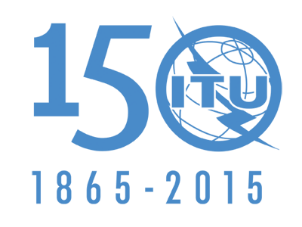 UNION INTERNATIONALE DES TÉLÉCOMMUNICATIONSSÉANCE PLÉNIÈREAddendum 12 au
Document 32-F29 septembre 2015Original: anglaisPropositions communes de la Télécommunauté Asie-PacifiquePropositions communes de la Télécommunauté Asie-PacifiquePROPOSITIONS POUR LES TRAVAUX DE LA CONFéRENCEPROPOSITIONS POUR LES TRAVAUX DE LA CONFéRENCEPoint 1.12 de l'ordre du jourPoint 1.12 de l'ordre du jourAttribution aux servicesAttribution aux servicesAttribution aux servicesRégion 1Région 2Région 39 200-9 300					RADIOLOCALISATION				RADIONAVIGATION MARITIME  5.472				5.473  5.474 9 200-9 300					RADIOLOCALISATION				RADIONAVIGATION MARITIME  5.472				5.473  5.474 9 200-9 300					RADIOLOCALISATION				RADIONAVIGATION MARITIME  5.472				5.473  5.474 ………9 900-10 000		RADIOLOCALISATION	Fixe				5.477  5.478  5.4799 900-10 000		RADIOLOCALISATION	Fixe				5.477  5.478  5.4799 900-10 000		RADIOLOCALISATION	Fixe				5.477  5.478  5.479Attribution aux servicesAttribution aux servicesAttribution aux servicesRégion 1Région 2Région 310-10,4FIXEMOBILERADIOLOCALISATIONAmateur10-10,4RADIOLOCALISATIONAmateur10-10,4FIXEMOBILERADIOLOCALISATIONAmateur5.4795.479  5.4805.47910-10,45FIXEMOBILERADIOLOCALISATIONAmateur10-10,45RADIOLOCALISATIONAmateur10-10,45FIXEMOBILERADIOLOCALISATIONAmateur5.480 